Applicant: Norris Inc.App Phone #: 207-883-3473Building Name: Old Portland Press Herald Building                    z                                     Building Address: 390 Congress StOccupancy: High-rise businessAssembly OL>300, 20 unit apartment building, etc.	Emergency Contact: Steve StewartEmergency phone #: 207-878-5000Date of Application: 3/21/12Billing Address: Electrical Maintenance &                           Installation, Inc.PO Box 15007, Portland, ME 04112Comments: Use Market St enteranceApplicant completes red box and submits with Fire Alarm PermitFire Prevention:		 Approved		 Denied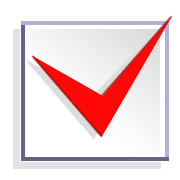 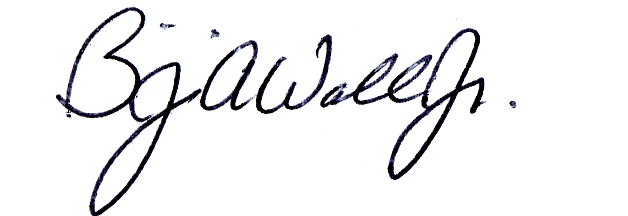    10  /  14  /  11  				_____________________________________________              Date						         Fire Prevention OfficerZone 1: Water flow                                                  Zone 2: City disconnect: Water Flow                .                  Zone 3: Sub-basement – 4th floor                     .  Zone 4: City disconnect: Sub-basement – 4th floor                     Zone 5: 5th floor – penthouse                                Zone 6: City disconnect: 5th floor – penthouse.                        Zone 7: Unassigned                                                Zone 8: AES Tamper switch                                .   .Modify City Box response to alarm sounding in CAD:     YES          NO   .    Fire Alarm:  		Box #:	Reuse 4428; discontinue 4429	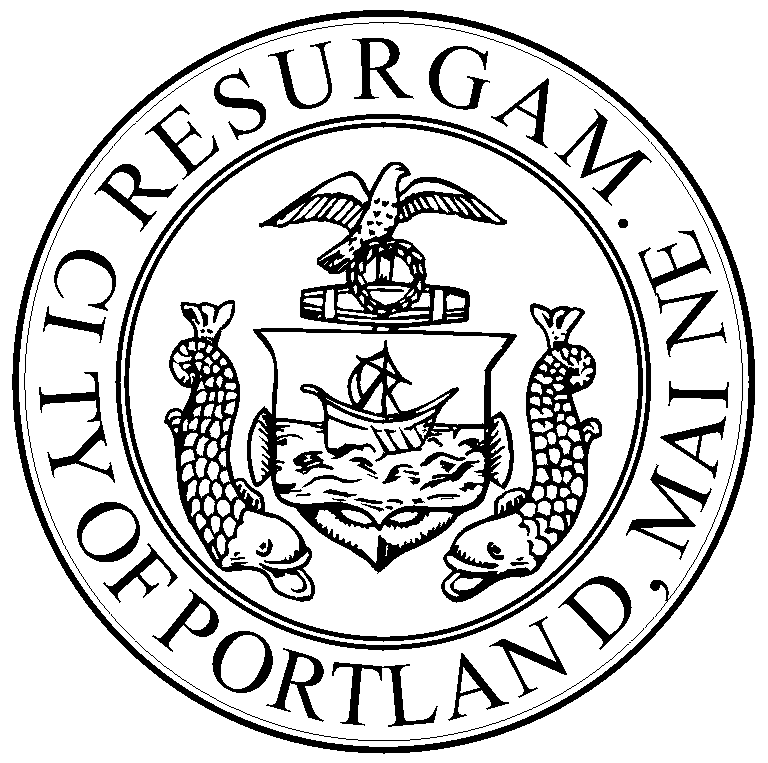 Electrical Division:	 Approved		 DeniedBox Type:	 AES Radio Box /   __________________		              New		             OtherTest Date: _____/_____/_____     In Service Date: _____/_____/_____     __________________									          Fire Alarm TechnicianAESCircuit if applicable:Fire Alarm:	Same Running Assignment As Box: _____Notifications:	 All Stations	 Run Books	 Digitizer	 Computer	 Cad Box Test 	 ___________________________	____________________________________			    	         Other					DispatcherBilling:	 Entered	____________________________________					     Financial Officer	